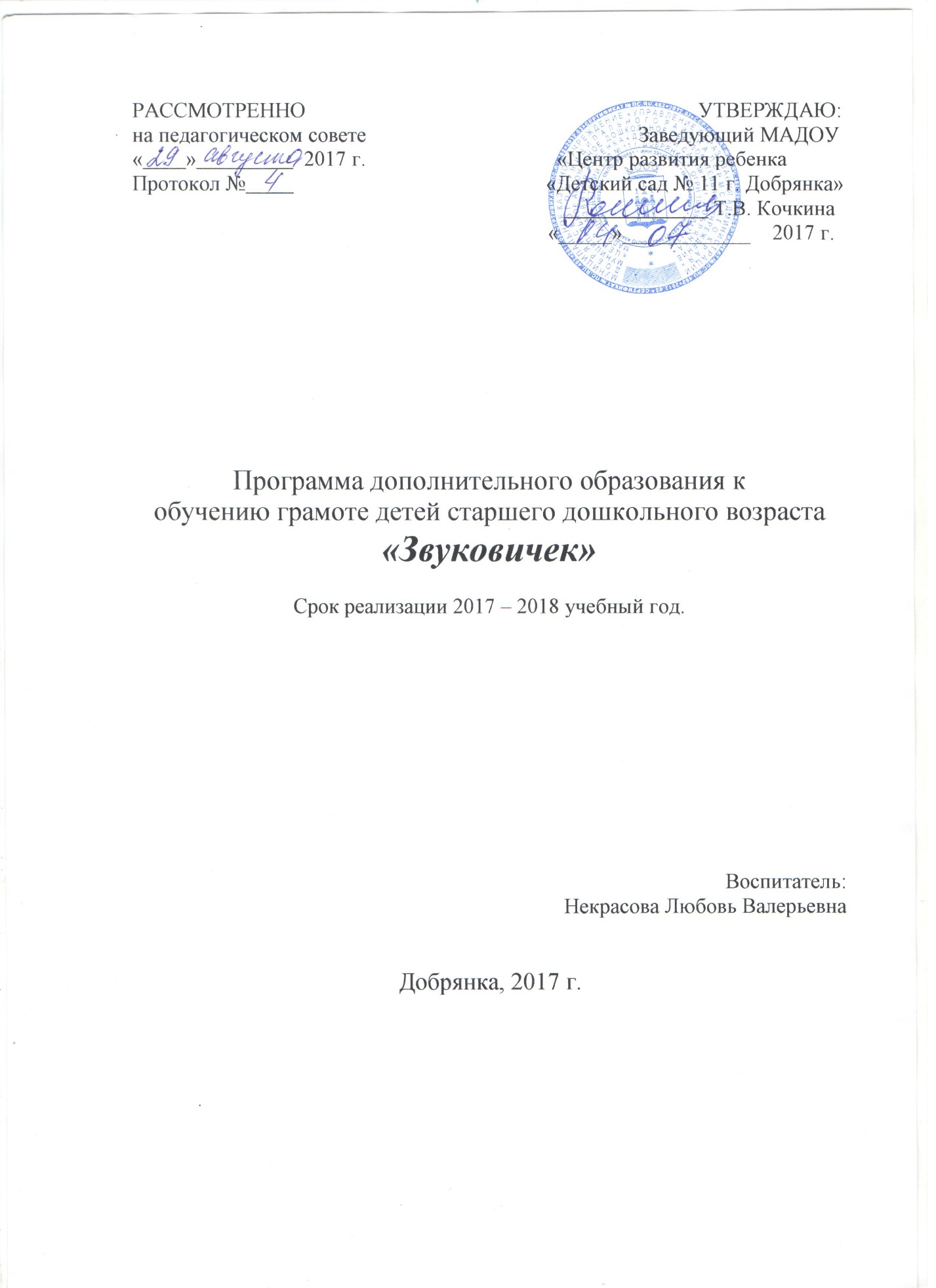 РАССМОТРЕННО							     УТВЕРЖДАЮ:на педагогическом совете					    Заведующий МАДОУ«        »	            2017 г. 			         «Центр развития ребенкаПротокол №    				                 «Детский сад № 11 г. Добрянка»                                                                                                                Т.В. Кочкина                                                                              «_____»____________    2017 г.Программа дополнительного образования кобучению грамоте детей старшего дошкольного возраста «Звуковичек»Срок реализации 2017 – 2018 учебный год.Воспитатель:Некрасова Любовь ВалерьевнаДобрянка, 2017 г.«Для овладения грамотой, то есть первоначальными навыками чтения и письма, прежде всего, необходимо достаточное развитие фонематического слуха произносительной стороны речи, что служит основой овладения навыками звукобуквенного анализа» А.Р. Лурия Пояснительная запискаВведение в действие Федерального государственного образовательного стандарта дошкольного образования (ФГОС ДО) диктует внедрение новых подходов к созданию в детском саду системы комплексной помощи детям при подготовке к школе.Актуальность: Сегодня будущим школьникам предлагается выбор образовательного учреждения, профиля образования, программ, учебников, итоговых экзаменов (ЕГЭ). Продолжается дифференциация, структурная перестройка сети образовательных учреждений. Поэтому подготовить ребенка к школе, школьному обучению, помочь ему перейти на новую ступень, поддержать его, протянуть руку помощи – задача воспитателей, учителей и родителей. Десятилетиями накапливались проблемы во всех важнейших сферах жизни детей. Их решение зависит не только от усилий семьи, но и от деятельности многих других социальных институтов, участвующих в процессе социализации, воспитании и образовании детей. Детство – это процесс взросления, это жизнь человека, переходящего из одного качественного состояния в другое, более высокое. В широком понимании все дошкольное детство подготавливает переход на новую ступень развития. Перед дошкольником откроются двери школы, он вступит в «Эру восхождения к социальной зрелости» (А. В. Петровский). Если ребенок, ушедший в школу, в первом классе не справляется с заданием по разделу обучение грамоте, не осознает, что звук произносится, а буква пишется, слова состоят из слогов, из слов можно составить предложения и т.д., то естественно у него возникают трудности. Ребенок уже не хочет учиться в школе. Необходимо помнить, что обучение рассматривается как двусторонний процесс, в котором педагог носитель знаний и опыта и как организатор обучения считается доминирующей фигурой.Подготовку к обучению грамоте было решено организовать на кружковых занятиях. Этому также способствовали просьбы родителей, озабоченных качеством дошкольного образования своих детей. Данная кружковая форма работы позволяет решить задачу обучения элементарным навыкам чтения со значительно большим эффектом, так как учитывает индивидуальные особенности детей, а также позволяет оптимально дозировать нагрузку на каждого ребенка в группе. Цель программы: подготовка дошкольников к обучению грамоте.Задачи.Развитие слухового внимания и фонематического восприятия.Развитие звукобуквенного анализа слова.Формирование элементарных навыков чтения.Обучение включает несколько этапов:подготовительный этап основной этап Подготовительный этап обученияЦель этапа: подготовка детей к овладению звуковым анализом слова; формирование основы для дальнейшего овладения детьми грамотой (чтением и письмом)Задачи этапа:- формирование фонематического восприятия (способность воспринимать и различать звуки речи (фонемы))-правильное произношение всех звуков родного языка-развитие элементарных навыков звукового анализа (определение порядка слогов и звуков в слове; выделение основных качественных характеристик звука)Основной этап обученияЦель этапа - формирование элементарных навыков чтения и первоначальных навыков письма.Задачи этапа:Знакомство со всеми звуками и буквами русского языка.Развитие звукобуквенного анализа слова.Обучение чтению.Формирование первоначальных навыков письма.В основу данной программы положены такие дидактические принципы, как переход от простого к сложному, системность и концентричность при изучении материала, который подобран с учетом актуальности той или иной темы для детей старшего и подготовительного к школе возраста.Занятия на подготовительном этапе проходят в форме игры и игровых упражнений с использованием специальных символов, наглядного материала, игрушек, сказочных персонажейДля определения позиции звука в слове используются схемы слов и фишки (красного, зеленого и синего цветов), карточки с условным обозначением: слово - предмет, слово- признак, слово- действие; схемы предложений; широко используются пальчиковые игры, логоритмические упражнения.На основном этапе включаются игры с буквами (кроссворды, ребусы), работа с кассой букв, «звуковыми линейками», карточками – схемами; задания на развитие моторики, ориентировку на рабочем листе бумаги, графические диктанты, печатание слов и предложений. Таким образом, во время занятий у детей, кроме развития элементарных навыков чтения и письма, происходит всестороннее развитие (умственное развитие, развитие творческих, психофизических процессов), а также развитие устойчивого интереса к новым знаниям, желание учиться в школе.Планирование кружковой работыколичество занятий в неделю 1количество занятий в месяц 4продолжительность занятия 20минПримерное календарно- тематическое планированиезанятий по обучению грамоте Литература:Ткаченко Т.А. «Специальные символы в подготовке детей 4 лет к обучению грамоте»Москва, 2000г.Филичева Т.Б, Чиркина Г.В. «Коррекционное обучение и воспитание детей 5-летнего возраста с общим недоразвитием речи», Москва, 1991гМорозова И.А., Пушкарева М.А, «Занятия по развитию речи в специализированном детском саду»; Москва, Владос, 2006Доронова В.И., Дриняева О.А. «Предшкольное обучение грамоте в ДОУ», Москва, Аркти, 2007Гербова В. В. «Учим слова и предложения. Речевые игры и упражнения для детей 5-6 лет. Мозаика-Синтез               Сентябрь №краткое содержание занятияД/и  и продуктивный материал.               Сентябрь 1Понятие о слове и звуке; о коротких и длинных словах.Дифференциация звуков: музыкальных, механических и речевых.«В гости к Вини-Пуху» (картинки)               Сентябрь 2Знакомство со звуком «А» (его символом). Дать понятие «гласный звук. Выделение в словах первого гласного звука.Знакомство со схемой слова (начало, середина и конец слова)«Загадки кота Васятки». Игры с картинками.               Сентябрь 3Знакомство со звуком «У» (его символом). Выделение в словах первого гласного звука.«Для кого картинка?»               Сентябрь 4Знакомство со звуком «И» (его символом). Раскрашивание символа «И» в тетради.Анализ и синтез сочетаний из двух гласных (АУ, УА)«Разные загадки кота Васятки» (игрушки картинки)                          Октябрь 1Знакомство со звуком «О» (его символом). Рисование пальчиком на манке символа звука «О». Определение первого и последнего гласного звука фишкой красного цвета (работа со схемой слова)Анализ и синтез сочетаний из двух гласных (ИА, АО, ИА)Определение наличия либо отсутствия в словах гласного звука (А, У, И, О) (картинки)                          Октябрь 2Знакомство со звуком «Ы» (его символом).Выделение первого и последнего гласного звука (ОсЫ, АвтобусЫ, УдочкА, ИголкА…) (работа со схемой слова)Выделение ударного гласного в словах (посУда, Ослик, картИны..)Д/и «Назови словечко с нужным звуком» (О, Ы)Д/и «Разложи картинки к символам»                          Октябрь 3Закрепление артикуляции гласных звуков и их зрительными символами.Рисование символов звуков пальчиком на песке.Разные загадки кота Васятки» (определение первого звука в словах)                          Октябрь 4Закрепление артикуляции гласных звуков и их зрительными символами.Анализ и синтез сочетаний из трех гласных (ИАУ, ОАИ, ИУЫ…)Д/и «Подарки для Ани и Оли» (подбор картинок с нужным звуком)Д/и «Назови словечко с нужным звуком»                      Ноябрь 1Знакомство со звуком «М», с его артикуляцией, зрительным символомДать понятие «согласный звук». Учить определять «звонкость» согласного.Синтез слов, состоящих из двух звуков: гласного и согласного (АМ, УМ)Д/и «Вата и камень»;                      Ноябрь 2«Звук «М». Дать представление о твердости и мягкости согласного звука(обозначение фишками синего и зеленого цвета)Д/и «Сигнальщики»Д/и «Загадки кота Васятки» (картинки, в названиях которых есть твердый или мягкий звук «М» в начале слова)                      Ноябрь 3Знакомство со звуком «Н», с его артикуляцией, зрительным символомХарактеристика звука «Н» (по таблице: согласный, звонкий, твердый (мягкий))Работа со схемой слова, определение позиции звука в словахСинтез слов, состоящих из двух звуков: гласного и согласного (ОН)Д/и «Магазин» (картинки)                      Ноябрь 4Звук «Н». Характеристика звука «Н»Работа со схемой слова, определение позиции звука в словахСинтез слов, состоящих из двух звуков; АН, ОН, УН. ЫН, ИН, НА, НО, НУ…Д/и: «Подставь символ к картинке», «Пропускаем мы во двор слов особенных подбор»                     Декабрь 1Знакомство со звуком «В», с его артикуляцией, зрительным символомСинтез слов, состоящих из двух звуков: ВА, ВО, ВУ, ВЫ, ВИД/и «Эхо», «Повтори правильно», «Какой звук пропущен?»                     Декабрь 2Звук «В». Характеристика звука «В» (по таблице: согласный, звонкий, твердый (мягкий))Синтез слов, состоящих из двух звуков: АВ, ОВ, УВ. ЫВ, ИВ.Д/упр. «Сундучок. Звуки перепутались» (дифференциация гласных и согласных звуков)                     Декабрь 3Знакомство со звуком «Б», с его артикуляцией, зрительным символом.Игровой момент: приход в Гости Буратино.Характеристика звука (по таблице).Синтез звукосочетаний: АБ, ОБ, УБ. БА, БУ, БЫ. БО…Д/и «Кубик» (отыскать выставленные картинки, в названиях которых есть звук «Б»)                     Декабрь 4Звук «Б». Работа со схемой слова, определение позиции звука в словахДемонстрация сказки с использованием мелких игрушек и картинок.Синтез односложных звукоподражательных слов (БАМ, БОМ, БУМ)Д/и «Угостим Буратино» (картинки)«Разные загадки от кота Васятки»Январь 1Знакомство со звуком «П»Характеристика звука «П» (по таблице: согласный, глухой, твердый (мягкий))Синтез звукосочетаний: АП, ОП. УП, ИП, ЫП, ПА, ПО, ПУ, ПИ, ПЫИгровой момент «Паровозик из Ромашково» (выбрать картинки со звуком «П»)Январь 2Звук «П»Работа со схемой слова, определение позиции звука в словахДемонстрация сказочного сюжета про поросенка и попугая (картинки)Игра с мячом - деление слов на слогиД/и «Чудесный мешочек» - назови словечки с нужным звуком.Январь 3Дифференциация звуков «Б-П»Синтез звукосочетанийД/и: «Доскажи словечко», «Какой игрушки не стало?», «Волшебная стрелка» (подбор слов с нужным звуком)                                   Февраль1Дифференциация звуков «Б-П»Синтез звукосочетанийД/и: «Доскажи словечко», «Какой игрушки не стало?», «Волшебная стрелка» (подбор слов с нужным звуком)                                   Февраль2Дифференциация звуков «Б-П»Синтез звукосочетанийД/и: «Доскажи словечко», «Какой игрушки не стало?», «Волшебная стрелка» (подбор слов с нужным звуком)
                                   Февраль3Закрепление полученных навыковСинтез звукосочетанийД/и «Паровозик из Ромашково» (деление слов на слоги)Д/и «Сундучок» Звуки перепутались (дифференциация гласных и согласных)Д/и: «Живые звуки», «Волшебный кубик» (подбор слов с нужным звуком)                                   Февраль4Знакомство со звуком «Д»; с его артикуляцией, зрительным символомХарактеристика звук «Д» (по таблице: согласный, звонкий, твердый (мягкий)Д/и «Поможем кукле Даши» (набор предметов или игрушек в названии которых есть звук «Д»)Д/и «Разные загадки от кота Васятки» (картинки)      Март 1Звук «Д»Работа со схемой слова, определение позиции звука в словахСинтез звукосочетаний: АТ, ОТ, УТ, ЫТ, ИТ, ТА, ТО, ТУ…..Д/и «Выбери словечки из стихотворения»Д/и «Сигнальщики» (определение мягкого и твердого звуков)      Март 2Знакомство со звуком «Т» с его артикуляцией, зрительным символомХарактеристика звук «Т» (по таблице: согласный, глухой, твердый (мягкий))Синтез односложных звукоподражательных слов (ТОМ, ТАМ, ТОП-ТОП)Д/и «Цветик - семицветик» (подбор слов со звуком «Т»)      Март 3Звук «Т»Игра с мячом « Я знаю 5 названий» (названия транспорта, насекомых, имена людей, животных, которые начинаются со звука «Т»)Синтез звукосочетанийД/и «Умная удочка» (игра с магнитом)Д/и «Гномики в гостях. Подарки для Тома и Тимы» (определение мягких и твердых звуков)      Март 4Дифференциация звуков «Д-Т»Д/и «Добавь звук «Т» (добавление и определение последнего согласного звука в словах)Работа со схемой слова, определение позиции звука в словахД/и «Подарки для Тима и Димы»Д/и «Вспомни сказку»                           Апрель 1Закрепление полученных навыков                           Апрель Знакомство со звуком «Х» ; с его артикуляцией, зрительным символомХарактеристика звук «Х» (по таблице: согласный, глухой, твердый (мягкий))Игровой момент Хомяк Хомка и Петух.Синтез звукосочетаний: АХ, ОХ, УХД/и «Разные загадки от кота Васятки» (картинки                           Апрель 2Звук «Х»Звуковой анализ и синтез слов с использованием зрительных символовМОХ, ПУХ, МУХАРабота со схемой слова, определение позиции звука в словахД/и «Волшебный клубочек» (подбор слов со звуком «Х»)                           Апрель 3Знакомство со звуком «Г» с его артикуляцией, зрительным символомХарактеристика звук «Г» (по таблице: согласный, звонкий, твердый (мягкий))Синтез односложного слова, состоящего из трех звуков (ГАМ)Работа со схемой слова, определение позиции звука в словахД/и «Магазин» (подбор слов)Д/и «Сигнальщики» (определение мягкого и твердого звуков)Д/и «Разные загадки от кота Васятки» (картинки)                           Апрель 4Знакомство со звуком «К», с его артикуляцией, зрительным символомХарактеристика звук «К» (по таблице: согласный, звонкий, твердый (мягкий))Д/и «Цепочка слов» (подбор слов)Д/и «Вспомним сказку»                   Май                                                                                                       1Дифференциация звуков «Г-К»Синтез односложного слова, состоящего из трех звуков (МАК)Работа со схемой слова, определение позиции звука в словахИгры с Карлсоном.Д/и «Продолжи словечко» (ка…., ко…., ку……, ки…)Д/и «Продолжи словечко» (га…, го,…., гу…., ги…)                   Май                                                                                                       2Знакомство со звуком «Ф», с его артикуляцией, зрительным символомХарактеристика звук «Ф» (по таблице: согласный, звонкий, твердый (мягкий))Синтез звукосочетаний, коротких слов                   Май                                                                                                       3Закрепление полученных навыковОпределение количества слогов в словах (одного, двух и трех)Д/и «Заселим домики», «Паровозик», «Какой игрушки не стало?»Разгадывание ребусов, кроссворда